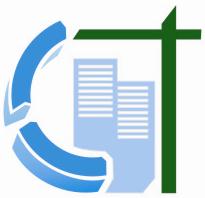 Меры дисциплинарного воздействия,применяемые в Саморегулируемой организации «Союз строителей Югры» г. Ханты-Мансийск2016 год Общие положения1.1 Настоящий документ разработан в соответствии с Градостроительным кодексом Российской Федерации, Федеральным законом от 01.12.2007 № 315-ФЗ «О саморегулируемых организациях», Федеральным законом от 12.01.2006 № 7-ФЗ «О некоммерческих организациях», Уставом Саморегулируемой организации «Союз строителей Югры», требованиями стандартов саморегулируемой организации и правил саморегулирования, требованиями к выдаче свидетельств о допуске к работам, которые оказывают влияние на безопасность объектов капитального строительства, правилами контроля в области саморегулирования.1.2. Настоящий документ устанавливает систему мер дисциплинарного воздействия, которые могут применяться в отношении членов Саморегулируемой организации «Союз строителей Югры» (далее – Союз), полномочия органов Союза по применению указанных мер, а также порядок рассмотрения дел о применении к членам Союза мер дисциплинарного воздействия.1.3. Применение мер дисциплинарного воздействия не имеет своей целью нанесение вреда деловой репутации членам Союза, допустившим нарушения.1.4. Принципы применения мер дисциплинарного воздействия:1.4.1. к члену саморегулируемой организации может быть применена мера дисциплинарного воздействия в соответствии с настоящим документом только в случае, если установлена его вина в нарушении требований технических регламентов, требований к выдаче свидетельств о допуске, правил контроля в области саморегулирования, требований стандартов саморегулируемых организаций, правил саморегулирования, условий членства в Союзе (далее – обязательных требований);1.4.2. применение мер дисциплинарного воздействия в отношении члена саморегулируемой организации не освобождает его (в том числе и в случае исключения из членов саморегулируемой организации) от обязанности по устранению последствий нарушений.2. Меры дисциплинарного воздействия и органы Союза, уполномоченные на их применение2.1. Меры дисциплинарного воздействия применяются в Союзе в случае выявления факта нарушения членом Союза требований:технических регламентов;к выдаче свидетельств о допуске к определенному виду или видам работ по строительству, реконструкции, капитальному ремонту объектов капитального строительства, которые оказывают влияние на безопасность объектов капитального строительства (далее – требований к выдаче свидетельства о допуске);правил контроля в области саморегулирования;стандартов Союза;правил саморегулирования Союза;условий членства в Союзе.2.2. В Союзе применяются следующие меры дисциплинарного воздействия:2.2.1. вынесение предписания об обязательном устранении членом Союза выявленных нарушений в установленные сроки;2.2.2. вынесение члену Союза предупреждения;2.2.3. приостановление действия свидетельства о допуске к работам, которые оказывают влияние на безопасность объектов капитального строительства в отношении определенного вида или видов работ;2.2.4. прекращение действия свидетельства о допуске к работам, которые оказывают влияние на безопасность объектов капитального строительства в отношении определенного вида или видов работ;2.2.5. исключение из членов Союза.2.3. Меры дисциплинарного воздействия в отношении членов Союза вправе применять Общее собрание членов Союза, Правление Союза, специализированный орган Союза – Дисциплинарная комиссия Союза, в соответствии с их компетенцией (далее – Органы по рассмотрению дел о применении мер дисциплинарного воздействия).2.4. Общее собрание членов Союза вправе применять любую из мер дисциплинарного воздействия.2.5. Правление Союза вправе применять меры ответственности, указанные в пунктах 2.2.1. – 2.2.4. настоящего документа. Применение Правлением Союза меры ответственности, указанной в пункте 2.2.4. настоящего документа, допускается лишь в случае, если у члена Союза было приостановление действия свидетельства о допуске к работам, которые оказывают влияние на безопасность объектов капитального строительства в отношении определенного вида или видов работ, и нарушение не устранено в установленные сроки. Применение Правлением Союза меры ответственности, указанной в пункте 2.2.5. допускается лишь в случае, если у члена Союза прекратилось действие свидетельства о допуске в отношении всех видов работ, оказывающих влияние на безопасность объектов капитального строительства. 2.6. Дисциплинарная комиссия Союза вправе применять меры ответственности, указанные в пунктах 2.2.1., 2.2.2. настоящего документа.3. Меры дисциплинарного воздействия за несоблюдение требований технических регламентов3.1. Нарушение требований технических регламентов влечет вынесение предписания об обязательном устранении членом Союза выявленных нарушений в срок не менее 5 и не более 30 календарных дней с момента получения членом Союза решения Органа по рассмотрению дел о применении мер дисциплинарного воздействия.3.2. Неисполнение предписания об обязательном устранении членом Союза выявленных нарушений требований технических регламентов в установленные сроки и не уведомление Союза об исполнении предписания влечет вынесение предупреждения об обязательном устранении членом Союза выявленных нарушений требований технических регламентов и приостановление свидетельства о допуске к работам, которые оказывают влияние на безопасность объектов капитального строительства в отношении определенного вида или видов работ на период до устранения выявленных нарушений требований технических регламентов, но не более чем на шестьдесят календарных дней на основании соответствующих решений Общего собрания членов Союза, Правления Союза, принимаемых квалифицированным большинством голосов в 2/3 от присутствующих.3.3. Неустранение выявленных нарушений требований технических регламентов в установленные сроки и не уведомление Союза об устранении выявленных нарушений требований технических регламентов влечет прекращение действия свидетельства о допуске к работам, которые оказывают влияние на безопасность объектов капитального строительства в отношении определенного вида или видов работ на основании соответствующих решений Общего собрания членов Союза, Правления Союза, принимаемых квалифицированным большинством голосов в 2/3 от присутствующих.3.4. Отсутствие у члена Союза свидетельства о допуске хотя бы к одному виду работ, которые оказывают влияние на безопасность объектов капитального строительства, решение вопросов по выдаче свидетельств о допуске к которым отнесено Общим собранием членов Союза к сфере деятельности Союза влечет исключение из членов Союза на основании соответствующих решений Общего собрания членов Союза, Правления Союза, принимаемых квалифицированным большинством голосов в 2/3 от присутствующих.3.5. Неоднократное в течение одного года или грубое несоблюдение требований технических регламентов, несоблюдение требований технических регламентов, повлекшее за собой причинение вреда, влечет исключение из членов Союза на основании решения Общего собрания членов Союза, принятого квалифицированным большинством в 2/3 голосов членов Союза, присутствующих на Общем собрании членов Союза.4. Меры дисциплинарного воздействия за несоблюдение требований к выдаче свидетельств о допуске4.1. Нарушение требований к выдаче свидетельств о допуске при осуществлении членом Союза работ по строительству, реконструкции, капитальному ремонту объектов капитального строительства, которые оказывают влияние на безопасность объектов капитального строительства:отсутствие необходимого количества квалифицированных работников, установленного требованиями к выдаче свидетельства о допуске, по результатам проведения плановых и внеплановых проверок члена Союза на соответствие требованиям к выдаче свидетельства о допуске, влечет вынесение предписания об обязательном устранении членом Союза выявленных нарушений в срок не менее 5 и не более 30 календарных дней с момента получения членом Союза решения Органа по рассмотрению дел о применении мер дисциплинарного воздействия;отсутствие повышения квалификации с проведением аттестации соответствующего профиля у квалифицированных работников, заявленных для получения Свидетельства о допуске к работам, оказывающим влияние на безопасность объектов капитального строительства, установленным требованиям к выдаче свидетельства о допуске, по результатам проведения плановых и внеплановых проверок члена Союза на соответствие требованиям к выдаче свидетельства о допуске, влечет вынесение предписания об обязательном устранении членом Союза выявленных нарушений в срок до 14 календарных дней с момента получения членом Союза решения Органа по рассмотрению дел о применении мер дисциплинарного воздействия.Непредставление членом Союза в двухдневный срок информации:об изменениях, оказывающих влияние на соблюдение членом Союза требований к выдаче свидетельств о допуске (увольнение и прием квалифицированных работников, прохождение квалифицированными работниками курсов повышения квалификации);об изменениях в учредительные документы членов Союза, юридического и фактического адресов, единоличного исполнительного органа общества, прекращения деятельности индивидуальным предпринимателем;влечет вынесение предписания.4.2. Неисполнение предписания об обязательном устранении выявленных нарушений требований к выдаче свидетельств о допуске в установленные сроки и не уведомление об исполнении такого предписания влечет вынесение предупреждения об обязательном устранении членом Союза выявленных нарушений и приостановление свидетельства о допуске к работам, которые оказывают влияние на безопасность объектов капитального строительства в отношении определенного вида или видов работ на период до устранения выявленных нарушений требований к выдаче свидетельств о допуске, но не более чем на шестьдесят календарных дней на основании соответствующих решений Общего собрания членов Союза, Правления Союза, принимаемых квалифицированным большинством голосов в 2/3 от присутствующих.4.3. Неустранение выявленных нарушений требований к выдаче свидетельств о допуске в установленные сроки и не уведомление Союза об устранении выявленных нарушений требований к выдаче свидетельств о допуске влечет прекращение действия свидетельства о допуске к работам, которые оказывают влияние на безопасность объектов капитального строительства в отношении определенного вида или видов работ на основании соответствующих решений Общего собрания членов Союза, Правления Союза, принимаемых квалифицированным большинством голосов в 2/3 от присутствующих.4.4. Отсутствие у члена Союза свидетельства о допуске хотя бы к одному виду работ, которые оказывают влияние на безопасность объектов капитального строительства, решение вопросов по выдаче свидетельств о допуске к которым отнесено Общим собранием членов Союза к сфере деятельности Союза влечет исключение из членов Союза на основании соответствующих решений Общего собрания членов Союза, Правления Союза, принимаемых квалифицированным большинством голосов в 2/3 от присутствующих.4.5. Неоднократное в течение одного года или грубое несоблюдение требований к выдаче свидетельств о допуске влечет исключение из членов Союза на основании решения Общего собрания членов Союза, принятого квалифицированным большинством в 2/3 голосов членов Союза, присутствующих на Общем собрании членов Союза.5. Меры дисциплинарного воздействия за несоблюдение требований правил контроля в области саморегулирования5.1. Нарушение требований правил контроля в области саморегулирования влечет вынесение предписания об обязательном устранении членом Союза выявленных нарушений в срок не менее 5 и не более 30 календарных дней с момента получения решения  Органа по рассмотрению дел о применении мер дисциплинарного воздействия.5.2. Неисполнение предписания об обязательном устранении членом Союза выявленных нарушений правил контроля в области саморегулирования в установленные сроки и неуведомление об исполнении предписания влечет  вынесение предупреждения об обязательном устранении членом Союза выявленных нарушений. 5.3. Неоднократное в течение одного года или грубое несоблюдение требований правил контроля в области саморегулирования влечет исключение из членов Союза на основании решения Общего собрания членов Союза, принятого квалифицированным большинством в 2/3 голосов членов Союза, присутствующих на Общем собрании членов Союза.6. Меры дисциплинарного воздействия за несоблюдение требований стандартов Союза6.1. Нарушение требований стандартов Союза влечет вынесение предписания об обязательном устранении членом Союза выявленных нарушений в срок не менее 5 и не более 30 календарных дней с момента получения членом Союза решения Органа по рассмотрению дел о применении мер дисциплинарного воздействия. 6.2. Неисполнение предписания об обязательном устранении членом Союза выявленных нарушений требований стандартов Союза в установленные сроки и неуведомление об исполнении предписания влечет вынесение предупреждения об обязательном устранении членом Союза выявленных нарушений стандартов Союза и приостановление свидетельства о допуске к работам, которые оказывают влияние на безопасность объектов капитального строительства в отношении определенного вида или видов работ на период до устранения выявленных нарушений стандартов Союза, но не более чем на шестьдесят календарных дней на основании соответствующих решений Общего собрания членов Союза, Правления Союза, принимаемых квалифицированным большинством голосов в 2/3 от присутствующих.6.3. Неустранение выявленных нарушений требований стандартов Союза в установленные сроки и неуведомление Союза об устранении выявленных нарушений требований стандартов Союза влечет прекращение действия свидетельства о допуске к работам, которые оказывают влияние на безопасность объектов капитального строительства в отношении определенного вида или видов работ на основании соответствующих решений Общего собрания членов Союза, Правления Союза, принимаемых квалифицированным большинством голосов в 2/3 от присутствующих.6.4. Отсутствие у члена Союза свидетельства о допуске хотя бы к одному виду работ, которые оказывают влияние на безопасность объектов капитального строительства, решение вопросов по выдаче свидетельств о допуске к которым отнесено Общим собранием членов Союза к сфере деятельности Союза влечет исключение из членов Союза на основании соответствующих решений Общего собрания членов Союза, Правления Союза, принимаемых квалифицированным большинством голосов в 2/3 от присутствующих.6.5. Неоднократное в течение одного года или грубое несоблюдение требований стандартов Союза влечет исключение из членов Союза на основании решения Общего собрания членов Союза, принятого квалифицированным большинством в 2/3 голосов членов Союза, присутствующих на Общем собрании членов Союза.7. Меры дисциплинарного воздействия за несоблюдение требований правил саморегулирования7.1. Нарушение требований правил саморегулирования:7.1.1. Отсутствие у члена Союза страхования гражданской ответственности в соответствии с требованиями к страхованию членами Саморегулируемой организации «Союз строителей Югры» гражданской ответственности влечет вынесение предписания об обязательном устранении членом Союза выявленных нарушений в срок не более 10 календарных дней с момента получения решения Органа по рассмотрению дел о применении мер дисциплинарного воздействия.7.1.2. Неисполнение предписания об обязательном устранении членом Союза выявленных нарушений требований к страхованию членами Саморегулируемой организации «Союз строителей Югры» гражданской ответственности в установленные сроки и не уведомление об исполнении предписания влечет вынесение предупреждения об обязательном устранении членом Союза выявленных нарушений требований к страхованию членами Саморегулируемой организации «Союз строителей Югры» гражданской ответственности и приостановление свидетельства о допуске к работам, которые оказывают влияние на безопасность объектов капитального строительства в отношении определенного вида или видов работ на период до устранения выявленных нарушений требований к страхованию членами Саморегулируемой организации «Союз строителей Югры» гражданской ответственности, но не более чем на шестьдесят календарных дней на основании соответствующих решений Общего собрания членов Союза, Правления Союза, принимаемых квалифицированным большинством голосов в 2/3 от присутствующих.7.1.3. Неустранение выявленных нарушений требований к страхованию членами Саморегулируемой организации «Союз строителей Югры» гражданской ответственности в установленные сроки и неуведомление Союза об устранении выявленных нарушений требований к страхованию членами Саморегулируемой организации «Союз строителей Югры» гражданской ответственности влечет прекращение действия свидетельства о допуске к работам, которые оказывают влияние на безопасность объектов капитального строительства в отношении определенного вида или видов работ на основании соответствующих решений Общего собрания членов Союза, Правления Союза, принимаемых квалифицированным большинством голосов в 2/3 от присутствующих.7.1.4. Отсутствие у члена Союза свидетельства о допуске хотя бы к одному виду работ, которые оказывают влияние на безопасность объектов капитального строительства, решение вопросов по выдаче свидетельств о допуске к которым отнесено Общим собранием членов Союза к сфере деятельности Союза влечет исключение из членов Союза на основании соответствующих решений Общего собрания членов Союза, Правления Союза, принимаемых квалифицированным большинством голосов в 2/3 от присутствующих.7.1.5. Неоднократное в течение одного года или грубое несоблюдение требований к страхованию членами Саморегулируемой организации «Союз строителей Югры» гражданской ответственности влечет исключение из членов Союза на основании решения Общего собрания членов Союза, принятого квалифицированным большинством в 2/3 голосов членов Союза, присутствующих на Общем собрании членов Союза.7.2. Непредставление членом Союза в двухдневный срок информации об изменениях условий страхования гражданской ответственности влечет вынесение предписания по решению Органа по рассмотрению дел о применении мер дисциплинарного воздействия.8. Меры дисциплинарного воздействия за несоблюдение условий членства8.1. Нарушение членом Союза порядка, размеров и сроков  уплаты ежегодного членского взноса установленных положением «О размерах и порядке уплаты взносов в саморегулируемую организацию «Союз строителей Югры» влечет вынесение предписания с предупреждением об обязательном устранении членом Союза выявленных нарушений в срок не более 10 календарных дней с момента получения решения Органа по рассмотрению дел о применении мер дисциплинарного воздействия.8.2. Неоднократная неуплата в течение одного года или несвоевременная уплата в течение одного года членских взносов влечет исключение из членов Союза на основании решения Общего собрания членов Союза, принятого квалифицированным большинством в 2/3 голосов членов Союза, присутствующих на Общем собрании членов Союза.9. Порядок применения мер дисциплинарного воздействия9.1. Настоящим порядком устанавливается процедура (сроки и последовательность) рассмотрения дел о применении в отношении членов Союза мер дисциплинарного воздействия по результатам выявленных Отделом контроля Союза нарушений требований технических регламентов, требований к выдаче свидетельств о допуске, правил контроля в области саморегулирования, требований стандартов и правил саморегулирования Союза, условий членства в Союзе (далее также – нарушения), установленных в ходе проведения плановых и внеплановых проверок деятельности членов Союза.9.2. Основания для проведения плановых и внеплановых проверок членов Союза установлены Правилами контроля в области саморегулирования Саморегулируемой организации «Союз строителей Югры».9.3. Основанием для рассмотрения дел о применении в отношении членов Союза мер дисциплинарного воздействия являются:9.3.1. Акт проведенной плановой проверки деятельности члена Союза (в случае выявления в ходе проведения плановой проверки нарушений требований технических регламентов, требований к выдаче свидетельств о допуске, правил контроля в области саморегулирования, требований стандартов и правил саморегулирования Союза, условий членства в Союзе).9.3.2. Акт проведенной внеплановой проверки деятельности члена Союза (в случае выявления в ходе проведения внеплановой проверки нарушений требований технических регламентов, требований к выдаче свидетельств о допуске, правил контроля в области саморегулирования, требований стандартов и правил саморегулирования Союза, условий членства в Союзе).9.4. В случае, если выявленные в ходе проведения проверки нарушения члена Союза устранены до составления Акта, то такой Акт проведенной плановой (внеплановой) проверки деятельности члена Союза не является основанием для рассмотрения дел о применении в отношении членов Союза мер дисциплинарного воздействия.	9.5. Органы по рассмотрению дел о применении мер дисциплинарного воздействия рассматривают дела о применении в отношении члена Союза мер дисциплинарного воздействия в срок, не превышающий одного месяца.9.6. Исчисление срока рассмотрения дела о применении меры дисциплинарного воздействия начинается с момента предоставления начальником Отдела контроля Союза в Органы по рассмотрению дел о применении мер дисциплинарного воздействия документов предусмотренных пунктом 9.3. настоящего Порядка.9.7. Председатель Дисциплинарной комиссии Союза, при его отсутствии заместитель председателя, в случае рассмотрения дела Дисциплинарной комиссией Союза или Председатель Правления Союза, при его отсутствии Генеральный директор Союза, в случае рассмотрения дела Правлением Союза, в день получения документов, предусмотренных пунктом 9.3. настоящего Порядка, определяет дату, место, время проведения и повестку заседания Органа по рассмотрению дел о применении мер дисциплинарного воздействия.9.8. Председатель соответствующего органа по рассмотрению дел о применении мер дисциплинарного воздействия к членам Союза, в случае отсутствия его заместитель, в случае отсутствия заместителя Генеральный директор Союза, уведомляют членов соответствующего органа по рассмотрению дел о применении мер дисциплинарного воздействия к членам Союза, члена Союза допустившего нарушения, в случае необходимости иных заинтересованных лиц о дате, месте и времени заседания.9.9. Уведомление направляется телеграммой или заказным письмом с уведомлением либо другим способом, позволяющим подтвердить надлежащее уведомление.9.10. Член Союза, допустивший нарушения, вправе лично присутствовать на заседании Органов по рассмотрению дел о применении мер дисциплинарного воздействия либо направить для участия в заседании своих представителей, при этом полномочия таких представителей должны быть удостоверены надлежащим образом.9.11. Отсутствие на заседании Органов по рассмотрению дел о применении мер дисциплинарного воздействия члена Союза, допустившего нарушения либо его представителей не является основанием для переноса заседания.9.12. Перед началом заседания Органа по рассмотрению дел о применении мер дисциплинарного воздействия Председатель Дисциплинарной комиссии Союза, в случае отсутствия его заместитель либо Председательствующий на заседании Правления Союза, в случае рассмотрения дела о нарушении Правлением Союза проверяют полномочия членов Союза, допустивших нарушения либо их представителей, а также полномочия иных лиц. В случае, если полномочия представителей не подтверждены должным образом, такие представители вправе присутствовать на заседании Органов по рассмотрению дел о применении мер дисциплинарного воздействия без права давать пояснения по существу рассматриваемых вопросов.9.13. Председатель Дисциплинарной комиссии Союза, в случае отсутствия его заместитель, либо Председательствующий на заседании Правления Союза, в случае рассмотрения дела о нарушении Правлением Союза (далее - Ведущий заседание):открывает заседание Органа по рассмотрению дел о применении мер дисциплинарного воздействия и объявляет, какие дела о нарушениях подлежит рассмотрению;разъясняет сторонам, участвующим в рассмотрении дел о нарушениях, и иным заинтересованным лицам их права и обязанности;разъясняет порядок рассмотрения дел о нарушениях;руководит рассмотрением дел о нарушениях, обеспечивает условия для всестороннего и полного исследования доказательств и обстоятельств дел о нарушениях. принимает меры по обеспечению установленного порядка рассмотрения дел о нарушениях.9.14. Рассмотрение дела о нарушениях в отношении члена Союза допустившего такие нарушения начинается с сообщения начальника Отдела контроля Союза (его заместителя в случае отсутствия) либо эксперта Отдела контроля, проводившего проверку члена Союза о выявленных нарушениях.9.15. Орган по рассмотрению дел о применении мер дисциплинарного воздействия при рассмотрении дела о нарушениях заслушивает пояснения члена Союза, допустившего такие нарушения либо его представителей по существу рассматриваемого дела в случае их присутствии на заседании.9.16. По результатам рассмотрения дела о нарушении Орган по рассмотрению дел о применении мер дисциплинарного воздействия принимает единое решение. Решения Органа по рассмотрению дел о применении мер дисциплинарного воздействия, принимаются большинством голосов членов и вступают в силу с момента их принятия указанным органом. 9.17. Решение должно состоять из вводной, мотивировочной и резолютивной частей.Вводная часть решения должна содержать наименование органа, принявшего решение; состав органа; номер дела, дату и место принятия решения; предмет рассмотрения дела, ФИО присутствующих на заседании представителей и других заинтересованных лиц.В мотивировочной части решения должны быть указаны:обстоятельства, установленные при рассмотрении дела о нарушении, на которых основываются выводы принявшего органа;нормы законодательства, которыми руководствовались при принятии решения;сведения о нарушениях;иные сведения.Резолютивная часть решения должна содержать:выводы о наличии в действиях члена Союза нарушений требований технических регламентов, требований к выдаче свидетельств о допуске, правил контроля в области саморегулирования, требований стандартов и правил саморегулирования Союза, условий членства в Союзе;сведения о применяемой мере дисциплинарного воздействия и сроках устранения  выявленных нарушений.9.18. Решение Органа по рассмотрению дел о применении мер дисциплинарного воздействия подлежит немедленному оглашению по окончании рассмотрения дела о нарушении по существу. При этом оглашается только резолютивная часть решения.9.19. Союз в течение двух рабочих дней со дня принятия органом по рассмотрению дел о применении в отношении членов Союза мер дисциплинарного воздействия направляет копии такого решения члену Союза, в Отдел контроля Союза для осуществления контроля за сроками исполнения выявленных нарушений и размещает на официальном сайте Союза.9.20. Решения Дисциплинарной комиссии Союза, могут быть обжалованы членами Союза в Правление Союза в 7-ми дневный срок с момента получения решения Дисциплинарной комиссии Союза о применении мер дисциплинарного воздействия.9.21. Решения Дисциплинарной комиссии Союза, Правления Союза, Общего собрания членов Союза о применении меры дисциплинарного воздействия может быть обжаловано в арбитражный суд членом Союза, в отношении которого принято это решение.